Office of Student Affairs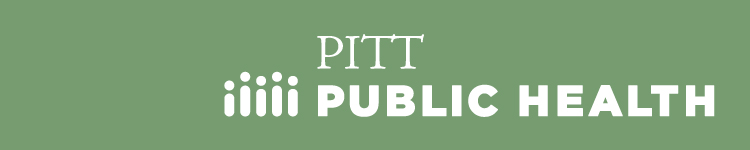 The 2017 Bernard D. Goldstein Award in Environmental Health Disparities and Public Health PracticeBackgroundPitt Public Health is pleased to request student applications for the Bernard D. Goldstein Award in Public Health Practice. The award was established in 2005 by Dr. Goldstein, then dean of Pitt Public Health and a professor in Environmental and Occupational Health, and his wife, Russellyn Carruth, an adjunct professor in Environmental and Occupational Health.Purpose and Amount of AwardThe Bernard D. Goldstein Award was established for students or postdoctoral fellows at the Graduate School of Public Health working in one of two areas: 1) Environmental Health Disparities or 2) Public Health Practice in alternate years. The award is available annually to eligible students through a competitive application process.In 2017, any degree-seeking student enrolled in Pitt Public Health who is working or studying in an area related to the practice of public health with a faculty member who has an association with the Center for Public Health Practice is eligible to apply. Recipients may use the award to defray the costs of, for example, tuition, travel to a conference, membership in a professional organization, textbooks, courses in public speaking or scientific writing, or other opportunities that would enhance their training as a public health practitioner. The applicant must defend the use of the award in the application. One scholarship will be awarded in the amount of $2000.Application GuidelinesStudents interested in applying must submit an application packet with the following materials:An application form (enclosed below);A brief project overview describing the project or course of study that the applicant has undertaken with the Center for Public Health Practice (see directions below); andFaculty contact information for the Center for Public Health Practice faculty member with which the applicant is working or studying. CPHP affiliated faculty members are:  Gerald Barron, MPH—HPM, gbarron@pitt.eduTina Batra Hershey, JD, MPH—HPM, tbh16@pitt.eduWendy E. Braund, MD, MPH, MSEd, FACPM—HPM, wendy.braund@pitt.eduPatricia I. Documét, MD, DrPH—BCHS, pdocumet@pitt.eduBarbara L. Folb, MPH—BCHS, folb@pitt.eduElizabeth Van Nostrand (Ferrell Bjerke)—HPM, evannostrand@pitt.eduThe project overview should be no longer than four typed pages, 12-point font, double-spaced. It should include the following sections: Background (how does the project or course of study address an important public health problem);Project goals and objectives (what will the project or course of study do to address this problem); Relevance to public health practice (how does the project or course of study advance the cause of public health practice); andBudget justification (how will awarded funds be used).The application deadline is November 16, 2017, and awards will be announced mid-December. Award winners will be notified by letter.  The application should be e-mailed to Leslie Fink (lfink@pitt.edu), Project Coordinator in the Center for Public Health Practice. Please contact her if you have any questions. Review CriteriaA panel composed of the Pitt Public Health dean (or the associate dean for student affairs in his stead), the director of the Center for Public Health Practice, and one additional faculty member from the Center for Public Health Practice will review the applications and make the decision. Awards will be made based upon the applicant’s proposal, the appropriateness of the project, and whether the applicant is working on a project with a faculty member who has an association with the Center for Public Health Practice.The 2017 Bernard D. Goldstein AwardApplication FormSubmit to Leslie Fink (lfink@pitt.edu) by November 16, 2017.Applicant InformationCPHP Faculty MentorBrief Statement (see instructions above)TitleNameMailing addressTelephone numberE-mail addressDepartmentDegree programExpected graduation or completion dateExpected graduation or completion dateProject titleNameTitleTelephone numberDepartmentE-mail